ТЕСТ ЗНАЊА ИЗ МАТЕМАТИКЕ4.разредмај 2012.године1. Користећи цифре, 1, 2, 0 и 3 само једанпут, напиши највећи паран четвороцифрен број. То је број ___________.2. Израчунај:787 – 125 · 4 + 507 : 3 = 3. Упиши одговарајуће бројеве у правоугаоник и троугао.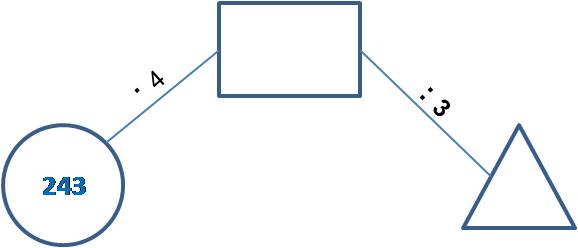 4. Реши једначину:5 · х – 43 = 722 5. За 25 ученика једног одељења купљен је по уџбеник. Укупно је плаћено 5 000 динара. Којом једначином можеш да израчунаш колико кошта један уџбеник? Заокружи слово испред тачног одговора.6. Ђаци су у 8 часова и 15 минута ујутро кренули из Новог Сада на излет до Опленца. Вратили су се истог дана у Нови Сад у 17 часова и 30 минута. Колико сати и минута су ђаци провели на излету?Ђаци су провели ____ сати и ____ минута на излету.7.Маја би у воћну салату ставила половину банане, Маша четвртину банане, а Јелена осмину банане. Која од девојчица би ставила у салату најмање, а која највише банане?Најмање банане би ставила ______________, а највише ________________.8. Која од следећих фигура представља мрежу коцке? Заокружи слово испред одговарајуће фигуре.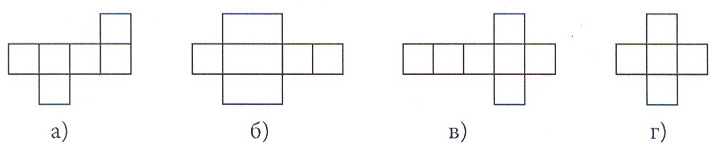 9. Израчунај обим фигуре на слици.10. Који део круга је обојен црном бојом?11.На графикону су представљене просечне дневне температуре у Крушевцу у периоду од 28.маја до 2.јуна.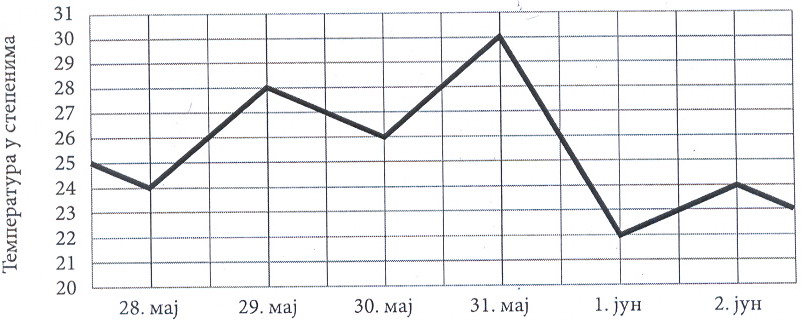 Ког дана је била највиша температура и колико је износила?Највиша температура је била ________ и износила је ________ степени.12.Јелена је сипала 2l сока у чаше од по 250 ml. Колико чаша је Јелена напунила? Јелена је напунила _____ чаша.ТЕСТ ЗНАЊА ИЗ МАТЕМАТИКЕРЕШЕЊА ЗАДАТАКА1. 3210.2. 476.3. 972; 324.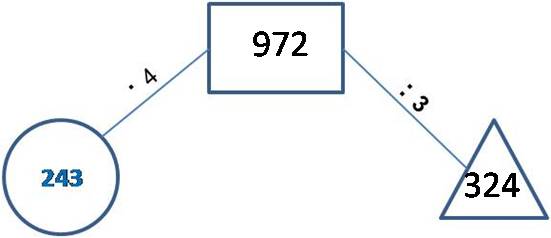 4. 153.5. б) 25 · х = 5 0006. Ђаци су провели 9 сати и 15 минута на излету.7. Најмање банане би ставила ЈЕЛЕНА, а највише МАЈА.8. а)9. Обим фигуре је 38 цм.10.в) Три осмине.11.Највиша температура је била 31.маја и износила је 30 степени.12.Јелена је напунила 8 чаша.ТЕСТ ЗНАЊА ИЗ МАТЕМАТИКЕ4.разредмај 2012.годинеБОДОВАЊЕ – УКУПНО 12 БОДОВА1. 1 ПОЕН2. 1 ПОЕН3. 1 ПОЕН 4. 1 ПОЕН5. 1 ПОЕН6. 1 ПОЕН7. 1 ПОЕН8. 1 ПОЕН 9. 1 ПОЕН10.1 ПОЕН11.1 ПОЕН12. 1 ПОЕНТЕСТ ЗНАЊА ИЗ МАТЕМАТИКЕ4. разредСКАЛА ЗА 12 ПОЕНАа) х : 25 = 5 000б) 25 · х = 5 000в) х + 25 = 5 000г) 5 000 – х = 25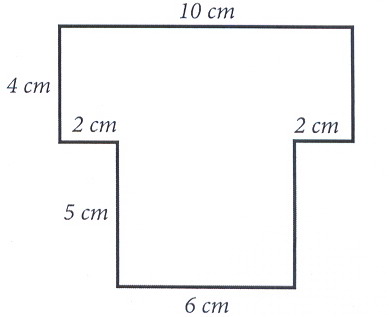 Обим фигуре је ________цм.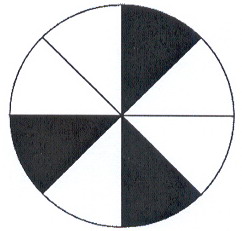 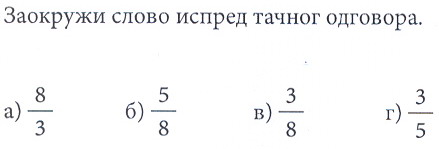 Број бодова на тестуПроценат (%)Oпсег оценеОцене0 – 2.50010 – 2.58.33%0.4210 – 2.516.67%0.8313 – 5.525.00%1.2523 – 5.533.33%1.6723 – 5.541.67%2.0826 - 850.00%2.5036 - 858.33%2.9236 - 866.67%3.3338.5 - 1075.00%3.7548.5 - 1083.33%4.17410.5 - 1291.67%4.58510.5 - 12100%5.005